ABSTRAKPENGARUH MODEL PEMBELAJARAN INKUIRI TERHADAP MINAT BELAJAR SISWA PADA TEMA BENDA-BENDA DI SEKITAR KITADI KELAS V SD PAB 20 BANDAR KLIPPAPUAN WIRANTIARA181434110Penelitian ini bertujuan untuk mengetahui pengaruh yang signifikan model pembelajaran inkuiri terhadap minat belajar siswa pada tema benda-benda di sekitar kita di SD PAB 20 Bandar Klippa. Lokasi penelitian ini dilakukan di SD PAB 20 Bandar Klippa. Populasi penelitian ini adalah seluruh siswa SD PAB 20 Bandar Klippa. Sampel penelitian sebanyak 45 (empat puluh lima) siswa dengan Purposive Sampling. Penlitian ini menggunakan metode penelitian pendekatan kuantitatif dengan jenis penelitian Quasi Eksperimental. Pengumpulan data penelitian ini dikumpulkan dengan menggunakan instrumen penelitian berupa angket minat belajar siswa dengan jenis pertanyaan tertutup bersifat positif dan negatif menggunakan skala likert. Validitas instrument menggunakan rumus Product Moment dan reabilitas menggunakan rumus Alfa Cronbach. Dari hasil penelitian diperoleh skor hasil penyebaran angket awal kelas eksperimen adalah 68,22 dan pretest kelas kontrol adalah 68,91. Kemudian kedua kelas diberikan perlakuan yang berbeda, sehingga diperoleh skor hasil penyebaran angket akhir kelas eksperimen adalah 82,22 dan kelas kontrol adalah 73,00.pengujian hipotesis dilakuakn dengan analisis statistik.  Hasil uji t diketahui model pembelajaran inkuiri berpengaruh positif dan signifikan terhadap minat belajar siswa dengan nilai thitung  (7,224) > ttabel (2,01669) dengan dk = 43 dan taraf nyata = 0,05 dapat dilihat bahwa thitung > ttabel dan nilai signifikansi 0,000 < 0,05 maka H0 ditolak dan H1 diterima. Hasil penelitian menunjukkan kesimpulan yaitu terdapat pengaruh yang signifikan model pembelajaran inkuiri terhadap minat belajar siswa. Kata kunci :  Model Pembelajaran Inkuiri, Minat Belajar, Pendekatan Kuantitatif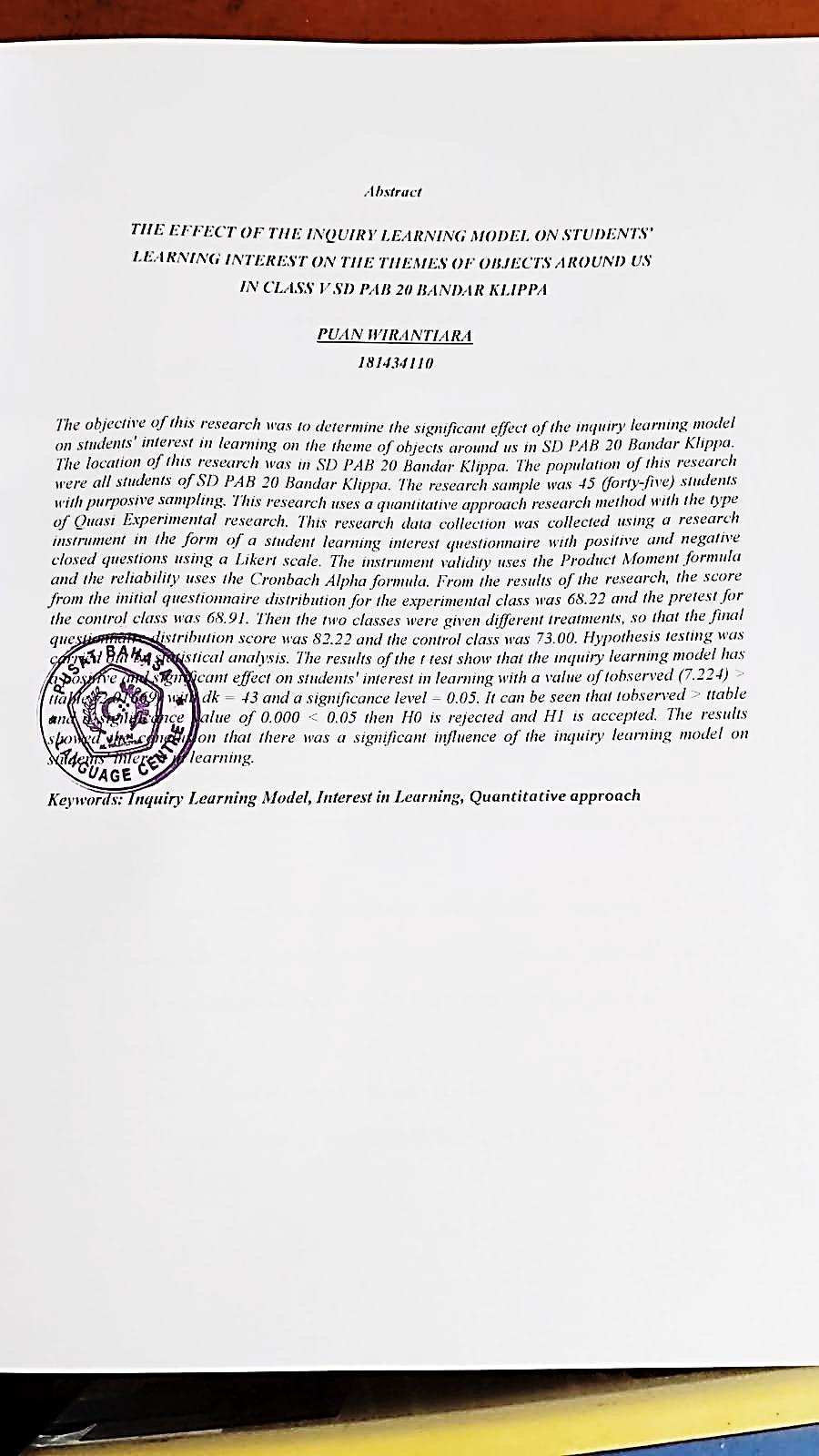 